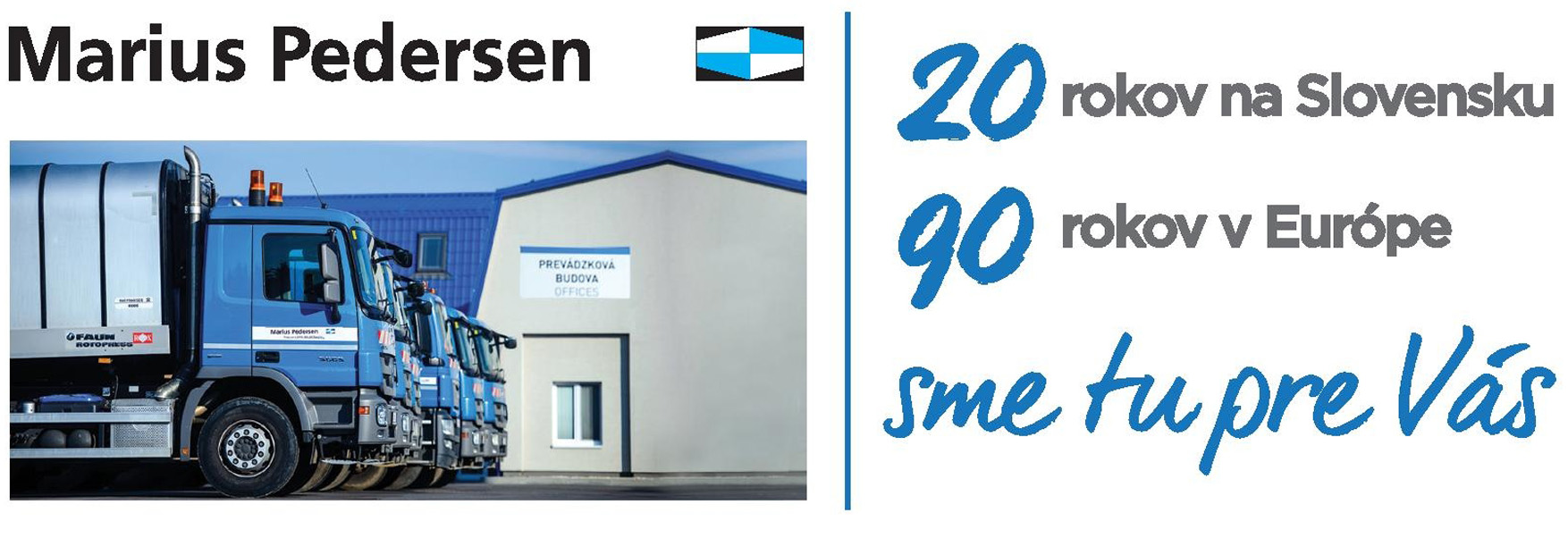 Harmonogram zberu odpadu  v roku 2016OBEC čerín - čačínVzhľadom k tomu, že od 01.07.2016 bude účinný nový Zákon o odpadoch č. 79/2015,  čo  prinesie viacero zmien v odpadovom hospodárstve aj v zbere triedených zložiek KO, bude harmonogram zberu na 2.polrok 2016 upresnený najneskôr do 30.06.2016. MESIACDEŇ ZBERUDEŇ ZBERUDEŇ ZBERUDEŇ ZBERUDEŇ ZBERUMESIACZMESOVÝ KOMUNÁLNY ODPADZMESOVÝ KOMUNÁLNY ODPADZMESOVÝ KOMUNÁLNY ODPADTRIEDENÝ ODPADNEBEZPEČNÝ ODPADJANUÁR62019FEBRUÁR31716MAREC216301521APRÍL132712MÁJ112510JÚN8227